s-zr-205/255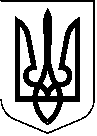 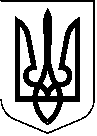 МИКОЛАЇВСЬКА МІСЬКА РАДА РІШЕННЯвід	  Миколаїв	№Про відмову у затвердженні технічної документації із землеустрою щодо встановлення (відновлення) меж земельної ділянки в натурі (на місцевості) та наданні у власність громадянці Ощип Любові Арсентіївні земельної ділянки (кадастровий номер 4810136900:04:079:0023) для будівництва та обслуговування житлового будинку, господарських будівель і споруд (присадибна ділянка) по вул. Новобузькій, 2 в Інгульському районі м. Миколаєва (забудована земельна ділянка)Розглянувши звернення громадянки Ощип Любові Арсентіївни, дозвільну справу від 19.01.2024 № 3320/19.04.01-02/24, містобудівну документацію м. Миколаєва, наявну земельно-кадастрову інформацію, рекомендації постійної комісії міської ради з питань екології, природокористування, просторового розвитку, містобудування, архітектури і будівництва, регулювання земельних відносин, керуючись Конституцією України, Земельним кодексом України, Законами України «Про землеустрій», «Про місцеве самоврядування в Україні», міська радаВИРІШИЛА:1. Відмовити у затвердженні технічної документації із землеустрою щодо встановлення (відновлення) меж земельної ділянки в натурі (на місцевості) щодо відведення у власність земельної ділянки площею 370 кв.м (кадастровий номер 4810136900:04:079:0023) для будівництва і обслуговування житлового будинку, господарських будівель і споруд (присадибна ділянка) по вул. Новобузькій, 2 в Інгульському районі м. Миколаєва (забудована земельна ділянка).Обмеження на використання земельної ділянки згідно з Порядком ведення Державного земельного кадастру, затвердженим постановою Кабінету Міністрів України від 17.10.2012 № 1051, відсутні.1.1. Відмовити громадянці Ощип Любові Арсентіївні у наданні у власність земельної ділянки (кадастровий номер 4810136900:04:079:0023) площею 370 кв.м, з цільовим призначенням згідно з класифікатором видів цільового призначення земельних ділянок: 02.01 – для будівництва і обслуговування житлового будинку, господарських будівель і споруд (присадибна ділянка), по вул. Новобузькій, 2 в Інгульському районі м. Миколаєва (право власності на нерухоме майно згідно з свідоцтвом про право власності від 05.04.2012 САЕ 386632), висновок департаменту архітектури та містобудування Миколаївської міської ради від 20.02.2024 № 188/12.01-24/24-2.Підстава: положення технічної документації із землеустрою щодо встановлення (відновлення) меж земельної ділянки в натурі (на місцевості) не відповідають вимогам  законів та прийнятих відповідно до них нормативно-правових актів (ч. 8 ст. 186 Земельного кодексу України), а саме ч.4 ст.116 Земельного кодексу України в частині щодо передачі земельних ділянок безоплатно у власність громадян у межах норм провадиться один раз по кожному виду цільового призначення (рішення Миколаївської міської ради від 15.09.2005 № 36/31).2. Контроль за виконанням даного рішення покласти на постійну комісію міської ради з питань екології, природокористування, просторового розвитку, містобудування, архітектури і будівництва, регулювання земельних відносин (Нестеренко), заступника міського голови Андрієнка Ю.Г.Міський голова	  О. СЄНКЕВИЧ